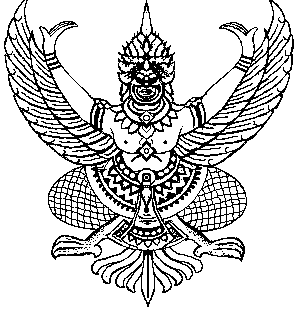 คำสั่งองค์การบริหารส่วนตำบลคันธุลี 630/2๕60เรื่อง    แต่งตั้งคณะทำงานการจัดการความรู้  (KM Team) องค์การบริหารส่วนตำบลคันธุลี ประจำปี 2561-------------------------------------------------    		ตามที่ กรมส่งเสริมการปกครองท้องถิ่น ได้แจ้งกรอบการประเมินมาตรฐานการปฏิบัติราชการขององค์กรปกครองส่วนท้องถิ่น โดยให้องค์กรปกครองส่วนท้องถิ่น จัดทำแผนการจัดการความรู้  ( Knowledge Management: KM) ที่สนับสนุนการดำเนินงานตามประเด็นยุทธศาสตร์ขององค์การบริหารส่วนตำบล   ซึ่งอยู่ในด้านที่ ๒ การบริหารงานบุคคลและกิจการสภา นั้น				เพื่อให้การจัดการความรู้สนับสนุนประเด็นยุทธศาสตร์ขององค์การบริหารส่วนตำบลคันธุลี  เกิดผลสัมฤทธิ์ จึงแต่งตั้งคณะทำงานการจัดการความรู้ ( KM Team ) องค์การบริหารส่าวนตำบลคันธุลี  ประจำปี  2561 ดังนี้1)  ปลัดองค์การบริหารส่วนตำบลคันธุลี    			หัวหน้าคณะทำงาน  ๒)  ผู้อำนวยการกองคลัง					คณะทำงาน๓)  ผู้อำนวยการกองช่าง					คณะทำงาน๔)  หัวหน้าสำนักปลัด  					คณะทำงาน/เลขานุการ		ให้คณะทำงานการจัดการความรู้ (KM Team) องค์การบริหารส่วนตำบลคันธุลี  มีหน้าที่  ดังนี้  		1.  จัดทำแผนการจัดการความรู้  องค์การบริหารส่วนตำบลคันธุลี  ประจำปี  2561 โดยมอบหมายให้ เลขานุการเป็นผู้รวบรวมข้อมูลส่วนราชการในสังกัด จัดทำเป็นแผนการจัดการความรู้  องค์การบริหารส่วนตำบลคันธุลี  ประจำปี  2561  และรวบรวมผลการดำเนินงานตามกระบวนการจัดการความรู้     		2.  นำแผนการจัดการความรู้  องค์การบริหารส่วนตำบลคันธุลี  ประจำปี  2561 ไปสู่การปฏิบัติ  โดยดำเนินการตามกระบวนการในการจัดทำองค์ความรู้ และผลักดันให้เกิดผลสัมฤทธิ์					๓. ดำเนินการอื่น ๆ ตามที่ นายกองค์การบริหารส่วนตำบลคันธุลี  หรือ ผู้บริหารด้านจัดการความรู้ (Chief Knowledge Office : CKO) มอบหมาย		ทั้งนี้   ตั้งแต่บัดนี้เป็นต้นไป			 สั่ง  ณ  วันที่ 18  เดือน  ธันวาคม  พ.ศ.2560                      (นายมงคล  ธรรมฤทธิ์)                        นายกองค์การบริหารส่วนตำบลคันธุลี  คำสั่งองค์การบริหารส่วนตำบลคันธุลีที่  635/2๕60เรื่อง  แต่งตั้งผู้บริหารด้านการจัดการความรู้ขององค์การบริหารส่วนตำบลคันธุลี		เพื่อให้การปฏิบัติงานด้านการจัดการความรู้ขององค์การบริหารส่วนตำบลคันธุลี เป็นไปด้วยความเรียบร้อย  มีประสิทธิภาพและประสิทธิผล  จึงแต่งตั้ง นายวัชรกรณ์  ชูแก้ว ปลัดองค์การบริหารส่วนตำบล เป็นผู้บริหารด้านการจัดการความรู้ (Chief Knowledge Officer : CKO) ขององค์การบริหารส่วนตำบลคันธุลี   โดยมีหน้าที่ความรับผิดชอบ ดังนี้1.เป็นผู้ทบทวนและให้ความเห็นชอบแผนการจัดการความรู้ขององค์การบริหารส่วนตำบลคันธุลี ๒.ให้การสนับสนุนในด้านต่างๆ เช่น ทรัพยากรที่จำเป็นต่อการจัดทำแผนการจัดการความรู้ การดำเนินการตามแผนการจัดการความรู้  เป็นต้น3.กำกับดูแลและติดตามความก้าวหน้าการดำเนินการจัดการความรู้ขององค์การบริหารส่วนตำบลคันธุลี ให้บรรลุเป้าหมายตามระยะเวลาที่กำหนดไว้ในแผนปฏิบัติการการจัดความรู้4.ให้คำปรึกษาแนะนำและร่วมประชุมเพื่อการตัดสินใจแก่คณะทำงานการจัดการความรู้5.ให้คำปรึกษาเกี่ยวกับแนวทางการแก้ไขปัญหา อุปสรรคต่างๆ ที่เกิดขึ้นกับคณะทำงานการจัดการความรู้6.ปฏิบัติงานอื่นใดตามที่นายกองค์การบริหารส่วนตำบลคันธุลีมอบหมายทั้งนี้   ตั้งแต่บัดนี้เป็นต้นไป				    สั่ง  ณ  วันที่  18 เดือนธันวาคม พ.ศ.2560                       (นายมงคล  ธรรมฤทธิ์)                            นายกองค์การบริหารส่วนตำบลคันธุลี  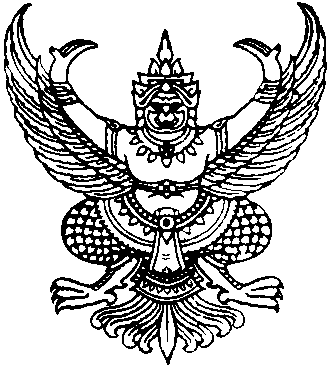 ประกาศองค์การบริหารส่วนตำบลคันธุลีเรื่อง  แผนการจัดการความรู้ ประจำปีงบประมาณ พ.ศ. 2561		ตามพระราชกฤษฎีกาว่าด้วยหลักเกณฑ์และวิธีการบริหารกิจการบ้านเมืองที่ดี พ.ศ. 2546  มาตรา 11 ส่วนราชการมีหน้าที่พัฒนาความรู้ในส่วนราชการ เพื่อให้มีลักษณะเป็นองค์การแห่งการเรียนรู้อย่างสม่ำเสมอ โดยต้องรับรู้ข้อมูลข่าวสารและสามารถประมวลผลความรู้ในด้านต่าง ๆ เพื่อนำมาประยุกต์ใช้ในการปฏิบัติราชการได้อย่างถูกต้อง รวดเร็วและเหมาะสมกับสถานการณ์ รวมทั้งต้องส่งเสริมและพัฒนาความรู้ความสามารถ สร้างวิสัยทัศน์และปรับเปลี่ยนทัศนคติของข้าราชการในสังกัดให้เป็นบุคลากรที่มีประสิทธิภาพและมีการเรียนรู้ร่วมกัน ทั้งนี้ เพื่อประโยชน์ในการปฏิบัติราชการของส่วนราชการให้สอดคล้องกับการบริหารราชการให้เกิดผลสัมฤทธิ์ตามพระราชกฤษฎีกานี้  นั้น 		เพื่อให้การปฏิบัติราชการขององค์การบริหารส่วนตำบลคันธุลี  เป็นไปตามพระราชกฤษฎีกาว่าด้วยหลักเกณฑ์และวิธีการบริหารกิจการบ้านเมืองที่ดี พ.ศ. 2546  มาตรา 11  ที่กำหนดให้ส่วนราชการมีหน้าที่พัฒนาความรู้ในส่วนราชการ  เพื่อให้มีลักษณะเป็นองค์กรแห่งการเรียนรู้อย่างสม่ำเสมอ จึงประกาศใช้แผนการจัดการความรู้  ประจำปีงบประมาณ 2561 		จึงประกาศให้ทราบโดยทั่วกัน			ประกาศ ณ วันที่  21  เดือนธันวาคม  พ.ศ. 2561                      (นายมงคล  ธรรมฤทธิ์)                        นายกองค์การบริหารส่วนตำบลคันธุลี  แผนการจัดการความรู้ (Knowledge Management) ประจำปีงบประมาณ 2561ของ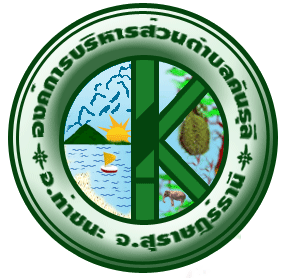 องค์การบริหารส่วนตำบลคันธุลี  อำเภอท่าชนะ  จังหวัดสุราษฎร์ธานี-1-การจัดการความรู้ (KM) องค์การบริหารส่วนตำบลคันธุลีที่มาของการจัดการ KM	 การพัฒนาองค์กร : องค์กรต้องมีความรู้ทำความเข้าใจร่วมกัน (เกี่ยวกับความหมาย/บริบท)ความหมาย KM		เป็นเครื่องมือหนึ่งที่ใช้จัดการกระบวนการเรียนรู้ที่เกิดขึ้นจากการปฏิบัติงาน เพื่อให้ได้มาซึ่งข้อมูลและนำมาประมวลผลเป็นสารสนเทศที่เป็นความรู้ พัฒนาความรู้ให้ทันสมัย เป็นแหล่งขุมปัญญา และนำความรู้ไปใช้ให้เกิดประโยชน์สูงสุดต่อองค์กร ตลอดจนการเผยแพร่ความรู้เป้าหมาย KM		เพื่อการนำความรู้ไปใช้ประโยชน์ประโยชน์ KM	-	พัฒนาคน (เพิ่มศักยภาพ)พัฒนางาน (สร้างสรรค์นวัตกรรม)	พัฒนาองค์ความรู้ (มี/ใช้/รักษา) “ความรู้ได้จากการปฏิบัติงาน”-๒-จัดการความรู้ที่มีอยู่แล้วและที่เกิดขึ้นในขณะปฏิบัติงานทั้งที่เป็นความรู้ที่สำคัญและเป็นปัญหาที่ต้องนำ KM มาช่วย และดำเนินกิจกรรมต่างๆ เพื่อให้ได้มาซึ่งองค์ความรู้ (Knowledge Assets) มีการรักษา พัฒนาให้ทันสมัย สร้างแหล่งขุมปัญญา และนำความรู้ไปใช้ให้เกิดประโยชน์สูงสุดต่อองค์กร ตลอดจนการเผยแพร่ความรู้ ภายใต้หลักปรัชญาเศรษฐกิจพอเพียงและหลักธรรม“ทางสายกลาง (มัชฌิมาปฏิปทา)”ความพอประมาณไม่หวังสูงเกินไปสามารถบรรลุสำเร็จได้ไม่เบียดเบียนตนเองและผู้อื่นตามการเอื้ออำนวยของสภาพแวดล้อม2.	ความสมเหตุสมผลสามารถนำไปใช้ประโยชน์ได้จริงมีความเป็นมาตรฐานมีความยั่งยืนพัฒนางาน/พัฒนาคน3.	มีภูมิคุ้มกันพื้นฐานความถูกต้องเป็นธรรมการมีส่วนร่วมวัดผลได้-๓-ทัศนคติ คน (เพิ่มศักยภาพ)			(พัฒนา) งาน				ความรู้ (องค์ความรู้ใหม่)-๔-หลักการ1.	เชื่อมโยงยุทธศาสตร์2.	นำไปใช้ได้จริงเหมาะสมกับงานและได้จากการปฏิบัติงานประจำ (ความชัดเจนของวิธีการ/ขั้นตอน/กระบวนการ/ผลผลิต/วัดได้)     		3.	ตอบสนองเป้าหมาย    		4.	ไม่จำกัดรูปแบบการกำหนด KV  (Knowledge Vision)ขอบเขต    “ความรู้ด้านการบริหารงานบุคคลและกฎหมายที่เกี่ยวข้อง” เป้าหมาย (ปัจจัย)1.	พัฒนาองค์ความรู้ (Create/Leverage) : การพัฒนาความรู้เชิงการปฏิบัติงานการบริหารงานบุคคล2.	พัฒนาการปฏิบัติงานและคุณภาพผลงาน3.	การถ่ายทอดและเผยแพร่ความรู้การกำหนดตัวชี้วัดตามเป้าหมาย (ปัจจัย)ปัจจัยที่	1.     พัฒนาองค์ความรู้ (Create/Leverage) ตัวชี้วัด ระดับความสำเร็จในการจัดทำองค์ความรู้(จำนวนองค์ความรู้)ระดับ 1		ไม่มีองค์ความรู้ระดับ 2 	องค์ความรู้ที่ได้ 1 - 2 เรื่องระดับ 3       	องค์ความรู้ที่ได้ 3 - 4 เรื่องระดับ 4       	องค์ความรู้ที่ได้ 5 - 6 เรื่องระดับ 5       	องค์ความรู้ที่ได้ตั้งแต่ 7 เรื่องขึ้นไปปัจจัยที่	2.	 พัฒนาการปฏิบัติงานและคุณภาพงาน ตัวชี้วัด  ระดับความสำเร็จของการจัดทำขั้นตอนและกำหนดระยะเวลาการปฏิบัติงาน และ/หรือการจัดทำเครื่องมือตรวจสอบคุณภาพงาน (ขั้นตอน/ระยะเวลาและเครื่องมือเครื่องมือฯ ของกลุ่มงาน/ฝ่าย)ระดับ 1      	ไม่มีการจัดทำขั้นตอนและกำหนดระยะเวลาการปฏิบัติงาน        	และ/หรือเครื่องมือตรวจสอบคุณภาพงานระดับ 2      	มีการจัดทำขั้นตอนและกำหนดระยะเวลาการปฏิบัติงาน         	และ/หรือมีเครื่องมือตรวจสอบคุณภาพงาน 1 - 2 ฝ่าย-๕-ระดับ 3       	มีการจัดทำขั้นตอนและกำหนดระยะเวลาการปฏิบัติงาน         	และ/หรือมีเครื่องมือตรวจสอบคุณภาพงาน 3 - 4 ฝ่ายระดับ 4       	มีการจัดทำขั้นตอนและกำหนดระยะเวลาการปฏิบัติงาน         	         	และ/หรือมีเครื่องมือตรวจสอบคุณภาพงาน 5 - 6 ฝ่ายระดับ 5      	มีการจัดทำขั้นตอนและกำหนดระยะเวลาการปฏิบัติงาน	        	และ/หรือมีเครื่องมือตรวจสอบคุณภาพงานครบทุกฝ่ายปัจจัยที่	3.	 การถ่ายทอดและเผยแพร่ความรู้  -	ตัวชี้วัด  ระดับความสำเร็จของการถ่ายทอดและเผยแพร่ความรู้(จำนวนช่องทางการเผยแพร่)ระดับ 1       	มีการเผยแพร่จำนวน 1 ช่องทางระดับ 2       	มีการเผยแพร่จำนวน 2 ช่องทางระดับ 3       	มีการเผยแพร่จำนวน 3 ช่องทางระดับ 4       	มีการเผยแพร่จำนวน 4 ช่องทางระดับ 5      	 มีการเผยแพร่จำนวนตั้งแต่ 5 ช่องทางขึ้นไปวิเคราะห์กระบวนงาน ความรู้ที่จำเป็น	1. 	เป็นความรู้ที่ใช้ปฏิบัติงานประจำของแต่ละฝ่าย (Actionable Knowledge)2.	เป็นความรู้ที่มีอยู่แล้วและที่เกิดขึ้นในขณะปฏิบัติงาน3.	เป็นความร่วมมือระหว่างผู้ปฏิบัติงานทุกระดับวิเคราะห์ตนเอง1.	บุคลากรมีความรู้เฉพาะตัวบุคคล (จุดแข็ง)	-	การแลกเปลี่ยนความรู้ซึ่งกันและกัน2.	มีเครื่องมือและเทคโนโลยีอย่างเพียงพอ (จุดแข็ง)-	ใช้เครื่องมืออุปกรณ์ที่มีอยู่แล้วให้เกิดประโยชน์ต่อการดำเนินงาน3.	ขาดการรวบรวมความรู้องค์รวมของกอง (จุดอ่อน)-	พัฒนา/ยกระดับองค์ความรู้ของกอง (ทุกฝ่าย)ประสิทธิภาพในการติดต่อสื่อสาร/การประสานงานระหว่างฝ่ายและคณะทำงาน (จุดอ่อน)	-	จัดทำองค์ความรู้เป็นฝ่าย5.	การรวมตัว(ประชุม)ของคณะทำงานฯ (จุดอ่อน)	-	การอุทิศเวลาของคณะทำงานฯ	-	การให้ความสำคัญกับ KM ของผู้บังคับบัญชา6.	ภาระหน้าที่ในการปฏิบัติงานประจำ (จุดอ่อน)-	อุทิศเวลาตามสมควรแก่เหตุ		7.	แผนปฏิบัติการของ KM กรม (โอกาส)			-	กำหนดทิศทางและขับเคลื่อนให้การดำเนินกิจกรรมเป็นไปตามระยะเวลาที่กำหนด-๖-8.      ขาดงบประมาณ (อุปสรรค)	-	ต้องได้รับการสนับสนุนจากหน่วยงาน (กอง)ปัจจัยแห่งความสำเร็จ-	การสนับสนุนของผู้บริหาร -	การอุทิศเวลาของคณะทำงานฯ(Facilitator) และเจ้าหน้าที่ทุกคน-	ความร่วมมือของเจ้าหน้าที่ทุกคน	-	ความมีน้ำใจของเจ้าหน้าที่ทุกคน	-	ความกระตือรือร้นของคณะทำงานฯ และเจ้าหน้าที่ทุกคน-	ภาวะผู้นำของผู้บังคับบัญชาทุกระดับการจัดการ KS (Knowledge Sharing)กิจกรรม/โครงการ1.	การเรียนรู้-	เรียนรู้จากการปฏิบัติงาน -	เรียนรู้จากการฝึกอบรม -	เรียนรู้จากการอ่าน  	การแลกเปลี่ยนเรียนรู้-	กิจกรรมสร้างสิ่งเร้ากระเซ้าจิตสำนึกระลึกถึง KM 	(ประชาสัมพันธ์)-	กิจกรรมสนทนาหน้างาน (ปัจจัย 1- 2)-          กิจกรรมนำทางสร้างคุณภาพ(ปัจจัย 2 )-	จัดโครงการเชิงการส่งเสริมการเรียนรู้ (ค้นหาคนเด่นสรรหา, การจัดการให้เกิดความรู้) (ปัจจัย 1)-	กิจกรรมปุจฉา-วิสัชนา (ปัจจัย 1-2)				-	กิจกรรมการแปลงความรู้สู่ขุมความรู้ (ปัจจัย 1)				-	กิจกรรมการปลดปล่อยความรู้ (ปัจจัย 3)สร้างแรงจูงใจแก่ผู้แบ่งปันความรู้การให้รางวัลแก่ทีมหรือตัวบุคคล เช่น ประกาศเกียรติคุณ/โล่ห์เกียรติยศ/สิ่งของต่างๆ แก่ผู้ที่สมควร ได้แก่- 	ผู้ถ่ายทอดความรู้ -	ผู้สร้างสรรค์ผลงาน/นวัตกรรม		-	ผู้ดำเนินกิจกรรมเกี่ยวกับความรู้ (Facilitator)-๗-การบันทึกข้อมูลการเก็บข้อมูลที่ได้จากกระบวนการแลกเปลี่ยนเรียนรู้ 				-	กำหนดผู้บันทึก				-	กำหนดวิธีการบันทึก/รูปแบบ				-	ข้อมูลที่จะบันทึก5.	การวัดผลการดำเนินการ (After Action Review : AAR)การจัดการ KA (Knowledge Asset)การสร้างขุมความรู้1.	การสร้าง/ยกระดับความรู้ (ประมวลผลเป็นองค์ความรู้) วิเคราะห์ข้อมูลที่ได้นำมาสังเคราะห์เป็นองค์ความรู้ จัดทำมาตรฐานการปฏิบัติงานงาน ขั้นตอนการปฏิบัติงาน และแบบตรวจสอบงาน2.	การจัดทำฐานข้อมูลความรู้  (Knowledge Base)3.	การใช้ความรู้ (Knowledge Acting)4.	การเผยแพร่ความรู้ (Knowledge Access)	-	เอกสาร, คู่มือ	-	เวทีกลุ่มย่อย ระดับฝ่าย/กอง	-	ตลาดนัดความรู้	-	การใช้สื่อโดยช่องทางต่างๆ เช่น หนังสือเวียน,Web                          Site, Board	-๘-การดำเนินกิจกรรมตามแผน1.   การเรียนรู้ (Learning Management) -๙-2.   การแลกเปลี่ยนเรียนรู้ (Knowledge Sharing) -๑๐-การแลกเปลี่ยนความรู้ (Knowledge Sharing) ต่อการสร้างขุมความรู้ (Knowledge Asset) -๑๑-ตัวชี้วัดตามเป้าหมาย เป้าหมายที่  1.     พัฒนาองค์ความรู้ (Create/Leverage) : กิจกรรมลำดับที่ 6-	ตัวชี้วัด ระดับความสำเร็จในการจัดทำองค์ความรู้ (จำนวนองค์ความรู้)ระดับ 1		ไม่มีการจัดทำองค์ความรู้ระดับ 2 	องค์ความรู้ที่ได้ 1 - 2 เรื่องระดับ 3		องค์ความรู้ที่ได้ 3 - 4 เรื่องระดับ 4		องค์ความรู้ที่ได้ 5 - 6 เรื่องระดับ 5		องค์ความรู้ที่ได้ตั้งแต่ 7 เรื่องขึ้นไปเป้าหมายที่  2.	 พัฒนาการปฏิบัติงานและคุณภาพงาน : กิจกรรมลำดับที่ 4-	ตัวชี้วัด  ระดับความสำเร็จของการจัดทำขั้นตอนและกำหนดระยะเวลาการปฏิบัติงานและ/หรือการจัดทำเครื่องมือตรวจสอบคุณภาพงาน (ขั้นตอน/ระยะเวลาการปฏิบัติงานและเครื่องมือตรวจสอบฯ ของกลุ่มงาน/ฝ่าย)ระดับ 1		ไม่มีการจัดขั้นตอนและกำหนดระยะเวลาการปฏิบัติงานและ/หรือเครื่องมือตรวจสอบคุณภาพงานระดับ 2 	มีการจัดทำขั้นตอนและกำหนดระยะเวลาการปฏิบัติงานและ/หรือมีเครื่องมือตรวจสอบคุณภาพงาน 1 - 2 ฝ่ายระดับ 3		มีการจัดทำขั้นตอนและกำหนดระยะเวลาการปฏิบัติงานและ/หรือมีเครื่องมือตรวจสอบคุณภาพงาน 3 - 4 ฝ่ายระดับ 4		มีการจัดทำขั้นตอนและกำหนดระยะเวลาการปฏิบัติงานและ/หรือมีเครื่องมือตรวจสอบคุณภาพงาน 5 - 6 ฝ่ายระดับ 5		มีการจัดทำขั้นตอนและกำหนดระยะเวลาการปฏิบัติงานและ/หรือมีเครื่องมือ		ตรวจสอบคุณภาพงานครบทุกฝ่ายเป้าหมายที่  3.	 การถ่ายทอดและเผยแพร่ความรู้  : กิจกรรมลำดับที่ 7-	ตัวชี้วัด  ระดับความสำเร็จของการถ่ายทอดและเผยแพร่ความรู้ (จำนวนช่องทางการเผยแพร่)ระดับ 1		มีการเผยแพร่จำนวน 1 ช่องทางระดับ 2 	มีการเผยแพร่จำนวน 2 ช่องทางระดับ 3		มีการเผยแพร่จำนวน 3 ช่องทางระดับ 4		มีการเผยแพร่จำนวน 4 ช่องทางระดับ 5		มีการเผยแพร่จำนวนตั้งแต่ 5 ช่องทางขึ้น -๑๓-องค์ความรู้ที่จำเป็นในการปฏิบัติราชการ(แบบฟอร์มที่ 1)แผนการจัดการความรู้  (แบบฟอร์มที่ ๒)ความรู้ด้านการบริหารงานบุคคลและกฎหมายที่เกี่ยวข้อง-15-แบบฟอร์มที่ 1 : กำหนดองค์ความรู้ที่จำเป็นในการปฏิบัติงานหน่วยงาน  องค์การบริหารส่วนตำบลคันธุลีองค์ความรู้ที่คัดเลือกมาทำ KM  คือ ความรู้เชิงการปฏิบัติงานการบริหารงานบุคคลเหตุผล 		1.	เพื่อให้มีองค์ความรู้ในองค์รวมเกี่ยวกับการปฏิบัติงานด้านบริหารงานบุคคลของสำนักปลัด2.	เพื่อให้เจ้าหน้าที่ขององค์การบริหารส่วนตำบลคันธุลี  ได้รับความรู้ที่เป็นองค์รวมเกี่ยวกับงานบริหารงานบุคคลอย่างครอบคลุม3.	เพื่อสร้างวัฒนธรรมการเรียนรู้ภายในองค์การบริหารส่วนตำบลคันธุลี4.	เพื่อให้พนักงานส่วนตำบลและพนักงานจ้างขององค์การบริหารส่วนตำบลคันธุลี  ได้ทราบถึงแนวทางการดำเนินงานของ  องค์การ            บริหารส่วนตำบลคันธุลี  ด้านการบริหารงานบุคคล  สิทธิประโยชน์ ช่องทางการติดต่อ ประสานงานในเรื่องต่างๆ และมีความรู้ด้าน            การบริหารงานบุคคลอย่างทั่วถึง	ผู้จัดทำ								                         ผู้อนุมัติ                 (นางหนูวรรณ  ชุณหพงศ์พิเชฐ)			                                                                (นายวัชรกรณ์  ชูแก้ว)                        หัวหน้าสำนักปลัด								              ปลัดองค์การบริหารส่วนตำบลคันธุลี	-๑๖-แบบฟอร์มที่ 2 : แผนการจัดการความรู้ (KM Action Plan)หน่วยงาน  องค์การบริหารส่วนตำบลคันธุลีกลุ่มภารกิจ (ที่คัดเลือกทำ KM)  พัฒนาองค์กรองค์ความรู้ที่จำเป็น ความรู้ด้านการบริหารงานบุคคลและกฎหมายที่เกี่ยวข้องตัวชี้วัดตามคำรับรองฯ   (KPI) ระดับความสำเร็จการจัดการความรู้ของงานบริหารงานบุคคลเป้าหมายตัวชี้วัดตามคำรับรอง ระดับความสำเร็จการจัดการความรู้ ปี 2561 ครบ 5 ประเด็น-๑7-แบบฟอร์มที่ 2 : แผนการจัดการความรู้ (KM Action Plan) ต่อ                     -๑8-แบบฟอร์มที่ 2 : แผนการจัดการความรู้ (KM Action Plan) ต่อ      ผู้จัดทำ 								                        ผู้อนุมัติ              (นางหนูวรรณ  ชุณหพงศ์พิเชฐ)			                                                            (นายวัชรกรณ์  ชูแก้ว)              หัวหน้าสำนักปลัด						                               ปลัดองค์การบริหารส่วนตำบลคันธุลีส่วนราชการ         สำนักปลัด    องค์การบริหารส่วนตำบลคันธุลีที่   สฏ ๗65๐๑/                                   		วันที่   ๔ กันยายน   ๒๕61เรื่อง    รายงานผลการปฏิบัติงานตามแผนจัดการความรู้ (KM) องค์การบริหารส่วนตำบลคันธุลี                         ปีงบประมาณ พ.ศ. 2561เรียน  นายกองค์การบริหารส่วนตำบลคันธุลี  	  	กระบวนการจัดการความรู้  เป็นองค์ประกอบสำคัญประการหนึ่งในการพัฒนาระบบราชการไทย  ซึ่งในพระราชกฤษฎีกาว่าด้วยหลักเกณฑ์และวิธีการบริหารกิจการบ้านเมืองที่ดี  พ.ศ. 2546 มาตรา 11  ได้กำหนดไว้ว่าส่วนราชการมีหน้าที่พัฒนาความรู้ในส่วนราชการเพื่อให้มีลักษณะเป็นองค์กรแห่งการเรียนรู้อย่างสม่ำเสมอ  โดยต้องรับรู้ข้อมูลข่าวสารและสามารถประมวลผลความรู้ในด้านต่างๆเพื่อนำมาประยุกต์ใช้ในการปฏิบัติราชการได้อย่างถูกต้อง  รวดเร็วเหมาะสมกับสถานการณ์  รวมทั้งต้องส่งเสริมและพัฒนาความรู้ความสามารถ  สร้างวิสัยทัศน์  และปรับเปลี่ยนทัศนคติของข้าราชการในสังกัดให้เป็นบุคลากรที่มีประสิทธิภาพและมีการเรียนรู้ร่วมกันนอกจากนั้นในแนวทางการจัดทำคำรับรองการปฏิบัติราชการ  และการติดตามประเมินผลปฏิบัติราชการประจำปี  ได้กำหนดการจัดการความรู้ในองค์กรไว้เป็นประเด็นในการประเมินผลการปฏิบัติราชการในมิติที่ 4 คือ  ด้านการพัฒนาองค์กร  ซึ่งแสดงให้เห็นได้ว่าการบริหารราชการแนวใหม่ได้ให้ความสำคัญกับการจัดการความรู้  เพื่อรวบรวมองค์ความรู้และพัฒนาให้เป็นระบบ  เพื่อการพัฒนาคน พัฒนางาน  และองค์กรต่อไป		องค์การบริหารส่วนตำบลคันธุลี  มีพันธกิจในการพัฒนาท้องถิ่นให้มีประสิทธิภาพและยั่งยืน      และพัฒนาองค์ความรู้เพื่อเพิ่มความเข้มแข็งให้กับพนักงานส่วนท้องถิ่น  พนักงานจ้าง   จึงได้จัดทำคำรับรองการปฏิบัติราชการ  เพื่อดำเนินการจัดการองค์ความรู้ขององค์กร  ให้สามารถผลักดันประเด็นยุทธศาสตร์  และพัฒนาองค์การบริหารส่วนตำบล ให้เป็นองค์กรแห่งการเรียนรู้ต่อไป  โดยองค์การบริหารส่วนตำบลได้กำหนดยุทธศาสตร์การบริหารที่สอดคล้องและตอบสนองต่อกรอบทิศทางและนโยบายการพัฒนาผู้บริหารไว้ 1  ประเด็นยุทธศาสตร์  ได้แก่  การพัฒนาองค์กรขั้นตอนการดำเนินการ 		ในปีงบประมาณ พ.ศ.  2561   องค์การบริหารส่วนตำบลได้นำผลการดำเนินงานปีงบประมาณ 2561  มาพิจารณา และได้ดำเนินการตามขั้นตอนดังต่อไปนี้ 1.  กำหนดนโยบายการจัดการความรู้ไว้ 2 ประการ ได้แก่    	     	1.1  ส่งเสริมการนำกระบวนการจัดการความรู้ให้เป็นส่วนหนึ่งของการปฏิบัติงาน ทุกหน่วยงาน    	     	1.2 ให้ความรู้เกี่ยวกับกระบวนการจัดการความรู้แก่บุคลากรทุกฝ่าย เพื่อให้สามารถดำเนินการในหน่วยงานได้อย่างต่อเนื่อง 2. การแต่งตั้งทีมงานการจัดการความรู้  ตามคำสั่งองค์การบริหารส่วนตำบลคันธุลี    ที่๔๗๓/255๕  ลงวันที่ ๒๗ ธันวาคม ๒๕๕๕   3.จำแนกองค์ความรู้ที่จำเป็นต่อการผลักดันตามประเด็นยุทธศาสตร์ขององค์การบริหารส่วนตำบล โดยจัดทำร่างองค์ความรู้ในแต่ละประเด็นยุทธศาสตร์และแต่ละตัวชี้วัด เสนอให้ผู้บริหาร  บุคลากรทุกฝ่าย ได้ตรวจสอบ แก้ไข เพิ่มเติม  และนำมาสรุปเป็นองค์ความรู้ที่จำเป็นต่อการผลักดันตามประเด็นยุทธศาสตร์    -2-4. คัดเลือกองค์ความรู้  โดยคณะทำงานจัดการความรู้ฯ ได้พิจารณาเลือกองค์ความรู้ที่จะดำเนินการจัดการความรู้ในปีงบประมาณ  พ.ศ. 2555   ใน 1 ประเด็นยุทธศาสตร์ คือ      	4.1  ประเด็นยุทธศาสตร์ที่ 1 : การพัฒนาองค์กร  ด้านการบริหารงานบุคคล                              องค์ความรู้  :  แนวทางและวิธีการดำเนินงานประกันคุณภาพให้เป็นส่วนหนึ่งของการพัฒนาองค์กร โดยการพัฒนาทรัพยากรบุคคลให้มีสมรรถนะที่เหมาะสมกับการทำงานตามบทบาทภารกิจอย่างมีประสิทธิภาพ               	5. จัดทำแผนการจัดการความรู้ โดยกำหนดให้มีกิจกรรมการดำเนินการต่างๆ  ที่กระบวน การจัดการความรู้จะส่งเสริมและก่อให้เกิดการแลกเปลี่ยนเรียนรู้ ทำให้ได้องค์ความรู้ที่สามารถสนับสนุนการดำเนินภารกิจในประเด็นยุทธศาสตร์และตัวชี้วัดที่เลือกได้อย่างมีประสิทธิผล โดยยึดตามขั้นตอนกระบวนการจัดการความรู้ของสำนักงาน ก.พ.ร. 7 ขั้นตอน  และได้ประชาสัมพันธ์แผนจัดการความรู้ แจ้งเวียนไปส่วนราชการต่าง ๆ ให้ดำเนินการในส่วนที่เกี่ยวข้อง  		6. ดำเนินการตามแผนจัดการความรู้  โดยกำหนดหน่วยงานรับผิดชอบหลักของแต่ละแผนจัดการความรู้ และคณะทำงานได้ดำเนินงานดังนี้  แผน KM 1 : แนวทางและวิธีการดำเนินงานประกันคุณภาพให้เป็นส่วนหนึ่งของการพัฒนาบุคลากรขององค์การบริหารส่วนตำบล 		7. การทบทวนและปรับปรุงแผนจัดการความรู้ โดยในการแลกเปลี่ยนเรียนรู้ หรือการประชุมของแต่แผนจัดการความรู้  มีการกล่าวถึงแผนและมีการปรับแผนบางส่วนให้เหมาะสมกับสถานการณ์ของบุคลากร และนำมาสรุปปรับแผนในภาพรวมเป็นแผนการจัดการความรู้ฯ  ในปีถัดไป 		8. การติดตามและประเมินผล                	8.1  ผู้บริหารด้านการจัดการความรู้ หัวหน้าทีมงานจัดการความรู้ และคณะทำงานจัดการความรู้ในระดับผู้บริหาร  เข้าไปมีส่วนร่วมและสังเกตการณ์ในการดำเนินงานของทั้งสองแผน   พร้อมให้ข้อเสนอแนะในการดำเนินการเพื่อให้บรรลุเป้าหมายของแต่ละตัวชี้วัด	    	 8.2  ให้แต่ละส่วน  เข้าร่วมกิจกรรม   เพื่อรายงานผลการดำเนินงาน และเผยแพร่ความรู้แก่หน่วยงานอื่นๆ  ต่อไปผลการดำเนินการ 		1.  แผน KM 1 : แนวทางและวิธีการดำเนินงานพัฒนาองค์กรด้านการบริหารงานบุคคล    ผลการดำเนินการ สามารถดำเนินการตามแผนจัดความรู้ครบ 100% และได้ผลงานโดยสรุปดังนี้            		1.1  พนักงานส่วนตำบล  พนักงานจ้างตามภารกิจ  พนักงานจ้างทั่วไป  มีความรู้ความเข้าใจ  สามารถแลกเปลี่ยนเรียนรู้  ซึ่งกันและกัน   ทั้งสามหน่วยงานได้แก่1) สำนักปลัด2) กองคลัง 	3)  กองช่าง  		2.  แผน  KM 2 :  การจัดการความรู้ในด้านงานบริหารบุคคลและที่เกี่ยวข้อง หลักสูตรผลการดำเนินการ สามารถดำเนินการตามแผนจัดการความรู้ครบ 100% และได้ผลงานโดยสรุปดังนี้ -3-              		2.1   พนักงานส่วนตำบล  พนักงานจ้างตามภารกิจ  พนักงานจ้างทั่วไป  มีการร่วมประชุมระหว่างหัวหน้าส่วนราชการ มีความรู้ความเข้าใจสามารถแลกเปลี่ยนเรียนรู้ซึ่งกันและกันตามตัวชี้วัด      ตามแผน KM 2  ครบทั้ง 5 ประเด็น 1)  กิจกรรมสร้างสิ่งเร้ากระเซ้าจิตสำนึกระลึกถึง KM2)  โครงการค้นหาพนักงานเด่น3)  กิจกรรมปุจฉา – วิสัชนา4)  กิจกรรมนำทางสร้างคุณภาพ                    			5)  กิจกรรมสนทนางานปัจจัยแห่งความสำเร็จ  1. บุคลากรส่วนใหญ่โดยเฉพาะผู้ปฏิบัติงานที่เกี่ยวข้องในแผนจัดการความรู้ทั้งสองแผน  ให้ความร่วมมือในการดำเนินการอย่างจริงจังและต่อเนื่อง 2. ผู้บริหารส่วนใหญ่ให้ความสำคัญ และสนับสนุนให้บุคลากรได้เข้าร่วมกิจกรรมอย่างต่อเนื่อง 3. คณะกรรมการจัดการความรู้มีความรู้ความเข้าใจ และมุ่งมั่นในการดำเนินงานอย่างเต็มประสิทธิภาพเพื่อให้บรรลุเป้าหมาย		4. มีระบบการติดตามประเมินผลการจัดการความรู้อย่างต่อเนื่องและเป็นรูปธรรมปัญหาอุปสรรคในการดำเนินงาน บุคลากรมีภาระงานมาก  ทำให้การเข้าร่วมเวทีแลกเปลี่ยนเรียนรู้ไม่ได้เต็มที่  2.    ผู้เข้าร่วมประชุมแลกเปลี่ยนเรียนรู้ส่วนใหญ่เป็นเจ้าหน้าที่ที่รับผิดชอบงาน ขาดการเสนอแนะในเชิงนโยบายและเนื่องจากไม่กล้าตัดสินใจจึงเรียนมาเพื่อโปรดทราบ  และพิจารณาดำเนินการต่อไป					                                                                                                                                                                                                                          ลงชื่อ                                                                       	     (นางหนูวรรณ  ชุณหพงศ์พิเชฐ)                                              		                      หัวหน้าสำนักปลัด  ความเห็นปลัดองค์การบริหารส่วนตำบล........................................................................................................................................................................................ลงชื่อ				                                (นายวัชรกรณ์  ชูแก้ว                                                                         ปลัดองค์การบริหารส่วนตำบลคันธุลีความเห็นนายกองค์การบริหารส่วนตำบล....................................................................................................................................................................................	                                                                       ลงชื่อ  							     (นายมงคล  ธรรมฤทธิ์)                                                                     นายกองค์การบริหารส่วนตำบลคันธุลีส่วนราชการ    สำนักปลัด    องค์การบริหารส่วนตำบลคันธุลีที่   สฏ ๗65๐๑/                                  		วันที่   21 ธันวาคม  2560เรื่อง   ประชาสัมพันธ์เรื่องแผนการจัดการความรู้ (Knowledge Management) ประจำปีงบประมาณ 2561เรียน   พนักงานส่วนตำบลและพนักงานจ้างทุกท่าน		ด้วยองค์การบริหารส่วนตำบลคันธุลี  ได้ดำเนินการจัดทำแผนการจัดการความรู้ (Knowledge Management)  ซึ่งสามารถศึกษาได้ตามรายละเอียดที่แนบ  หรือได้ที่ศูนย์ข้อมูลข่าวสารขององค์การบริหารส่วนตำบล  และขอให้พนักงานส่วนตำบลและพนักงานจ้างทุกท่านให้ความร่วมมือในการจัดทำกิจกรรมตามตัวชี้วัด (KM) ที่กำหนด  ไว้อย่างเคร่งครัด		จึงเรียนมาเพื่อทราบและถือปฏิบัติโดยเคร่งครัด							        (ลงชื่อ)                                						        (นายวัชรกรณ์  ชูแก้ว)                                                                                  ปลัดองค์การบริหารส่วนตำบลคันธุลี     บันทึกรายงานการประชุมคณะทำงานการจัดการความรู้  (KM Team) องค์การบริหารส่วนตำบลคันธุลี   วันที่ 19 ธันวาคม พ.ศ.2560 ณ ห้องประชุมสภาองค์การบริหารส่วนตำบลคันธุลี  ผู้เข้าประชุม1)   นายวัชรกรณ์  ชูแก้ว		ปลัดองค์การบริหารส่วนตำบลคันธุลี 	หัวหน้าคณะทำงาน ๒)   นายชาคริต  สุขอนันต์   	ผู้อำนวยการกองคลัง			คณะทำงาน๓)   นายชาญชัย หนูชัยแก้ว       	ผู้อำนวยการกองช่าง			คณะทำงาน๔)   นางหนูวรรณ  ชุณหพงศ์พิเชฐ  หัวหน้าสำนักปลัด 	          	คณะทำงาน/เลขานุการเริ่มประชุมเวลา 13.10 น.                     เมื่อครบองค์ประชุม  นายวัชรกรณ์  ชูแก้ว	ปลัดองค์การบริหารส่วนตำบล หัวหน้าคณะทำงานกล่าวเปิดประชุมและดำเนินการประชุมตามระเบียบวาระดังต่อไปนี้ระเบียบวาระที่ 1		เรื่องที่ประธานแจ้งให้ที่ประชุมทราบ 				-ไม่มี-ระเบียบวาระที่ 2		เรื่องรับรองรายงานการประชุมครั้งที่ผ่านมา				-ไม่มี-ระเบียบวาระที่ 3		เรื่องเสนอเพื่อพิจารณา				1.เรื่องการทำแผนการจัดการความรู้ของอบต.คันธุลีนายวัชรกรณ์  ชูแก้ว			การจัดการความรู้  หรือที่เราเรียกกันย่อ ๆ  ว่า KM  ย่อมาจากหัวหน้าคณะทำงาน	 (Knowledge management)  และแผนการจัดการความรู้เรียกว่า  (KM Action Plan)  หมายถึง  องค์ความรู้ต่าง ๆ ที่มีอยู่ในตัวบุคคลที่เกิดขึ้นจากการปฏิบัติงาน  และเพื่อเป็นการเผยแพร่องค์ความรู้ของแต่ละบุคคล  หน่วยงานจึงต้องมีการจัดทำแผนการจัดการความรู้  เพื่อให้ทุกคนได้เข้าไปศึกษาค้นคว้าและนำไปเผยแพร่ให้เกิดประโยชน์กับองค์กร  อาจจะเก็บรวบรวมไว้ในเว็ปไซต์  หรือรวบรวมเป็นเอกสารก็ได้   เช่น ชาวบ้านที่มีความรู้เกี่ยวกับเรื่องต่าง ๆ ในหมู่บ้านที่เด็ก ๆ  รุ่นหลังไม่เคยพบเจอหรือหายไปจากท้องถิ่น  เช่น  การจักรสาน  มโนราห์  หนังตะลุง   ซึ่งเป็นองค์ความรู้ที่สมควรจะมีการถ่ายทอดเพื่อมิให้หายไปจากท้องถิ่น  การจัดการความรู้เป็นการพัฒนาและเพิ่มศักยภาพส่วนหนึ่งของพนักงานส่วนตำบล  ซึ่งได้ให้เลขานุการจัดทำแผนจัดการความรู้ขององค์การบริหารส่วนตำบลคันธุลี  มาเพื่อให้ที่ประชุมได้พิจารณาว่าเหมาะสมหรือไม่      ขอเชิญที่ประชุมได้ร่วมกันพิจารณาด้วยครับนายชาคริต  สุขอนันต์		จากการพิจารณาแผนการจัดการความรู้ที่เสนอมานี้จะเป็นเฉพาะเรื่องการพัฒนาคณะทำงาน	งานบริหารงานบุคคล    โดยมีรายละเอียดชัดเจนเมื่อจัดทำแผนแล้วก็ขอแนะนำให้มีการปฏิบัติจริงด้วย  โดยการรวบรวมเอกสาร  กฏระเบียบต่าง ๆ  ที่เกี่ยวกับงานบริหารงานบุคคลซึ่งจริง ๆ แล้วพนักงานส่วนตำบล  หรือพนักงานจ้างต้องทราบถึงหน้าที่และสิทธิต่าง ๆ ที่ตนมีในฐานะที่เป็นพนักงานของรัฐ เพื่อจะได้เป็นแนวทางปฏิบัติที่เหมือนกัน -2-นางหนูวรรณ  ชุณหพงศ์พิเชฐ	การดำเนินการในการรวบรวมองค์ความรู้ได้ดำเนินการรวบรวมลงในเว็บไซด์ของ คณะทำงาน/เลขานุการ	อบต. อยู่แล้ว  เพียงแต่ไม่ได้มีการรวบรวมไว้สำหรับถ่ายทอดให้พนักงานส่วนตำบล หรือพนักงานจ้างโดยเฉพาะเท่านั้นเองนายวัชรกรณ์  ชูแก้ว		สำหรับองค์ความรู้ตามแผนการจัดการความรู้ที่จะดำเนินการด้านการพัฒนา หัวหน้าคณะทำงาน		ความรู้เชิงการ ปฏิบัติงานด้านบริหารงานบุคคลนั้น  ในแผนเราได้กำหนดไว้หลายทางด้วยกัน  ตั้งแต่การประมวลองค์ความรู้   การจัดทำฐานข้อมูลความรู้   และแนวทางที่จะเผยแพร่ความรู้หลายแนวทางด้วยกัน  มี เอกสาร คู่มือการจัดทำเวทีกลุ่มย่อย ระดับฝ่าย  หรืออีกช่องทางหนึ่งที่จริง ๆแล้วเราได้ปฏิบัติกันอยู่แล้วคือหนังสือเวียน   เว็บไซต์  ทุกคนสามารถค้นหาข้อมูลได้อยู่แล้วนางหนูวรรณ  ชุณหพงศ์พิเชฐ	สำหรับกิจกรรมตามแผนจัดการความรู้มีทั้งหมด 3 กิจกรรม  คือ คณะทำงาน/เลขานุการ              กิจกรรมที่ 1 การเรียนรู้	จะมีการวัดผลของแต่ละฝ่าย  จากการปฏิบัติงาน  การ ฝึกอบรม  การเรียนรู้ จากการอ่าน  กิจกรรมที่ 2 คือการแลกเปลี่ยนเรียนรู้  ลักษณะการดำเนินงานก็จะเป็นการประชาสัมพันธ์  การแบ่งปันความรู้ซึ่งกันและกัน  เช่นที่เคยปฏิบัติกันมาคือการถ่ายทอดความรู้ในที่ประชุมพนักงาน   การแนะนำการสอนงาน  กิจกรรมที่ 3 คือการสร้างขุมความรู้   เป็นการเรียบเรียงประมวลผลองค์ความรู้ที่เรียกว่าขุมปัญญา  โดยกำหนดให้แต่ละส่วนราชการรายงานการปฏิบัติราชการตามคำรับรองในการปฏิบัติราชการ ปีงบประมาณ 2561  ซึ่งแต่ละส่วนราชการได้จัดทำคำรับรองการปฏิบัติราชการกับผู้บริหารเรียบร้อยแล้ว	นายวัชรกรณ์  ชูแก้ว                 ไม่ทราบว่าคณะทำงานท่านอื่น  มีเรื่องจะเสนอเพิ่มเติมอีกไม่  ถ้าไม่มีหัวหน้าคณะทำงาน                   ถือว่าที่ประชุมเห็นชอบ  จะได้ดำเนินการประชาสัมพันธ์ให้พนักงานส่วน                                         	 ตำบลและพนักงานจ้างทราบต่อไป  มติที่ประชุม			เห็นชอบ				ปิดประชุมเวลา 1๔.๐0 น.                                                        (ลงชื่อ)                            ผู้บันทึกรายงานการประชุม                                                             (นางหนูวรรณ  ชุณหพงศ์พิเชฐ)                                                                  คณะทำงาน/ เลขานุการ	                                                        (ลงชื่อ)                          ผู้ตรวจการรายงานการประชุม                                                                 (นายวัชรกรณ์  ชูแก้ว)                                                                   หัวหน้าคณะทำงานรายชื่อผู้เข้าร่วมประชุมคณะทำงานการจัดการความรู้  ( KM Team ) องค์การบริหารส่วนตำบลคันธุลีประจำปีงบประมาณ  2561 วันที่ 19 เดือนธันวาคม พ.ศ. ๒๕60ณ ห้องประชุมสภาองค์การบริหารส่วนตำบลคันธุลี-------------------------------------กลุ่มกิจกรรมลักษณะการวัดผลหมายเหตุ1. เรียนรู้จากการปฏิบัติงาน(Leaning by Doing)-  การปรับเปลี่ยนหน้าที่-  การมอบหมายงาน- จำนวน ๒ ครั้งที่ได้รับการปรับ เปลี่ยนงานรวบรวมข้อมูลจากแต่ละฝ่ายตลอดปี2. เรียนรู้จากการปฏิบัติฝึกอบรม (Leaning by Training)-  การเข้ารับการอบรม- จำนวนที่ได้รับการอบรมรวบรวมข้อมูลจากแต่ละฝ่ายตลอดปี3. เรียนรู้จากการอ่าน(Leaning by Reading)-  ส่งเสริมการอ่านแหล่งความรู้        - มีห้องสมุด    - มี WEB ความรู้และ WEB ของแต่ละฝ่ายรวบรวม ข้อมูลจาก- แบบสอบ ถามการใช้ห้องสมุด,เปิดWEB SITE ตลอดปีกิจกรรม/โครงการลักษณะการดำเนินการระยะเวลาAAR1. กิจกรรมสร้างสิ่งเร้ากระเซ้าจิตสำนึกระลึก ถึง KM  ประชาสัมพันธ์ KM     -  ทดสอบความรู้โดยรวม       ด้านต่างๆ ในงานบริหารงานบุคคล             (กิจกรรมนำความรู้สู่งานเลี้ยง)   -  ให้ความรู้เพิ่มเติมจากการ      ตอบคำถาม   -  ป้ายเอกสารแนะนำ KMม.ค.- ก.พ. 61 (คณะทำงาน)2. กิจกรรมสนทนางาน1. การแบ่งปันความรู้ซึ่งกันและกัน     -  ถ่ายทอดความรู้แต่ละคน/ทีม     -  การแนะนำ/สอนงาน/วิเคราะห์งาน/แก้ไขข้อผิดพลาด/เสนอความเห็น2.  การรวบรวมความรู้ (บันทึก)    -  จัดทำแบบบันทึกข้อมูลที่เกิดขึ้นจากการปฏิบัติงาน    -  เก็บความรู้ที่ได้รับจากการถ่ายทอด3.  นำข้อมูลความรู้ไปใช้ปฏิบัติงานก.พ. – ส.ค.61(ทุกส่วน/ทุกงาน)3. โครงการค้นหาคนเด่น     สรรหา-  การส่งเสริมเจ้าหน้าที่ให้เป็นผู้มีพฤติกรรมเหมาะสม/มีสมรรถนะสูง/มีความคิดสร้างสรรค์/ช่วยเหลือเอื้อเฟื้อ/แบ่งปันและถ่ายทอดความรู้ให้แก่ผู้ร่วมงาน-  การบันทึกข้อมูลความรู้ที่เกิดขึ้นในขณะปฏิบัติงานก.พ. - ส.ค. 61(ทุกส่วน/ทุกงาน)4.  กิจกรรมนำทางสร้างคุณภาพ-  กำหนดขั้นตอนและระยะเวลาการปฏิบัติงาน-  จัดทำ Flow chart-  จัดทำแบบตรวจสอบงานเพื่อเป็นกรอบสำหรับการปฏิบัติและตรวจสอบผ่านงานก.พ. - ส.ค. 61 (ทุกส่วน/ทุกงาน)กิจกรรม/โครงการลักษณะระยะเวลาAAR5.  กิจกรรมปุจฉา-วิสัชนา ?-  ถามตอบ หารือประเด็นที่เป็นปัญหา-  เสนอแนวทาง/ข้อเสนอแนะเกี่ยวกับการดำเนินงาน-  พิจารณาสั่งการในการแก้ปัญหาและพิจารณาแนวทางการดำเนินการจากผู้บังคับบัญชาเพื่อใช้เป็นความรู้ที่ถูกต้อง-  จัดทำแบบการสอบถามก.พ. - ส.ค. 61(ทุกส่วน/ทุกงาน)กิจกรรม/โครงการลักษณะระยะเวลาAAR1. กิจกรรมการแปลงความรู้สู่ขุมความรู้1.  การเรียบเรียง(ประมวลผล)ข้อมูลความรู้ที่ได้มาจัดทำเป็นองค์ความรู้ (ขุมปัญญา)2.  การจัดเก็บองค์ความรู้มิ.ย. – ก.ค. 61(ทุกส่วน/ทุกงาน)ก.ค.– ส.ค.61(ทุกส่วน/ทุกงาน)2. กิจกรรมปลดปล่อยความรู้1.  วิธีการเผยแพร่     -   คู่มือ       -  (HOW TO/KNOW HOW)2.  ช่องทางการเผยแพร่ความรู้       - website      - แจ้งเวียน      - ป้ายประชาสัมพันธ์      - ประชุม/สัมมนา      - ตลาดนัดความรู้      - นิเทศงานตลอดเวลาที่มีข้อมูลความรู้-12-ข้อมูลผลการดำเนินงานข้อมูลผลการดำเนินงาน (ต่อ)เกณฑ์การให้คะแนนการคำนวณคะแนนจากผลการดำเนินงานคำชี้แจงการปฏิบัติงาน/มาตรการที่ได้ดำเนินการ               ให้ทุกส่วนราชการ มีส่วนร่วมในการจัดการความรู้ด้านการบริหารงานบุคคลของสำนักปลัด รวมทั้งการดำเนินกิจกรรมต่างๆ ให้บรรลุตามเป้าหมายที่กำหนด เพื่อให้ได้ความรู้ที่เป็นองค์รวม มีการใช้ความรู้ ให้เกิดประโยชน์ต่อองค์กร และการเผยแพร่ความรู้ให้แก่เจ้าหน้าที่ในองค์การบริหารส่วนตำบลคันธุลีปัจจัยสนับสนุนต่อการดำเนินงาน         1.  การร่วมมือ/เสียสละ  คณะทำงานฯและเจ้าหน้าที่ของสำนักปลัดในการดำเนินงาน         2.  การแบ่งปันความรู้ซึ่งกันและกัน         3.  ได้รับการสนับสนุนจาก ผู้บริหาร         4.  ความคาดหวังของผลสำเร็จที่มีต่อองค์กรในการดำเนินการจัดการความรู้ (แรงกระตุ้น)-14-อุปสรรคต่อการดำเนินงาน           1.   ต้องใช้ระยะเวลาสำหรับการเรียนรู้และทำความเข้าใจเกี่ยวกับ KM เนื่องจากเป็นทีมทำงานใหม่ไม่มีประสบการณ์            2.  ภารกิจการปฏิบัติงานประจำของคณะทำงานฯ (โดยเฉพาะกรณีที่ต้องมีการประชุมคณะทำงานฯ)                                               3.  ไม่มีงบประมาณในการดำเนินกิจกรรม            4.  ความไม่ชัดเจนเกี่ยวกับแนวทางที่จะใช้ในการจัดทำและการดำเนินงาน (รอ Template ของสำนักจัดการความรู้)            5.   การให้ความสำคัญของผู้บริหารในหน่วยงานหลักฐานอ้างอิง                     1.    เอกสารแนบท้ายแผน             2.    ป้ายประชาสัมพันธ์ของสำนักปลัด (งานบริหารงานบุคคล)            3.    Web Siteชื่อกลุ่มภารกิจเป้าประสงค์ตัวชี้วัด (KPI) ตามคำรับรองของหน่วยงานเป้าหมายของตัวชี้วัด (Target)องค์ความรู้ที่จำเป็นในการปฏิบัติงานพัฒนาองค์กรการพัฒนาทรัพยากรบุคคลให้มีสมรรถนะที่เหมาะสมกับการทำงานตามบทบาทภารกิจอย่าง   มีประสิทธิภาพระดับความสำเร็จการจัดการความรู้ของพนักงานส่วนตำบล  ลูกจ้างประจำและพนักงานจ้างระดับความสำเร็จการจัดการความรู้ ปี 2561ครบ 5 ประเด็นความรู้ด้านการบริหารงานบุคคลและกฎหมายที่เกี่ยวข้องลำดับที่กิจกรรมระยะเวลาตัวชี้วัด (KPI)(ที่จะบรรลุกิจกรรม)เป้าหมาย(ตามตัวชี้วัด)กลุ่มเป้าหมายความก้าวหน้าการดำเนินงานผู้รับผิดชอบบทสรุปการเรียนรู้1กิจกรรมสร้างสิ่งเร้ากระเซ้าจิตสำนึกระลึกถึง KMก.พ. – มี.ค.61จำนวนเจ้าหน้าที่ขององค์การบริหารส่วนตำบลคันธุลีที่รับรู้ข้อมูลเกี่ยวกับ  KMร้อยละ 80 ของจำนวนเจ้าหน้าที่  พนักงานส่วนตำบลและพนักงานจ้าง- จัดกิจกรรมนำความรู้สู่งานเลี้ยง (ปีใหม่)- ติดแผ่นป้ายประชาสัมพันธ์ KMคณะทำงานฯ- ได้รับความรู้และมีความเข้าใจเกี่ยวกับ KM ในระดับหนึ่ง-  การมีส่วนร่วมในการดำเนินกิจกรรม KM งานบริหารงานบุคคล-  ได้ประเมินความรู้ของเจ้าหน้าที่ในกอง-  สามารถนำมาใช้เป็นแนวทางในการจัดการความรู้ลำดับที่กิจกรรมระยะเวลาตัวชี้วัด (KPI)(ที่จะบรรลุกิจกรรม)เป้าหมาย(ตามตัวชี้วัด)กลุ่มเป้าหมายความก้าวหน้าการดำเนินงานผู้รับผิดชอบบทสรุปการเรียนรู้2โครงการค้นหาพนักงานดีเด่นก.พ. - ส.ค. 61จำนวนผู้ให้ข้อมูลความรู้ในฝ่ายสรรหาฯ(เป้าหมาย 1)ร้อยละ 80ของเจ้าหน้าที่ในฝ่ายสรรหาฯเจ้าหน้าที่ฝ่ายสรรหาฯ- วางแผนโครงการฯ- เสนอแผนฯ - อนุมัติโครงการ- เริ่มดำเนินการแล้ว- ได้ข้อมูลแล้วฝ่ายสรรหาฯ- เกิดการแลกเปลี่ยนเรียนรู้ระว่างผู้ปฏิบัติงานด้วยกัน/หัวหน้างานกับผู้ปฏิบัติ3กิจกรรมปุจฉา – วิสัชนาก.พ. - ส.ค. 61จำนวนความรู้ที่ต้องการสำหรับการแก้ไข และ/หรือแนวทางปฏิบัติงาน  (เป้าหมาย 1)ร้อยละ 80 ของจำนวนความรู้ที่ได้รับการซึ่งนำมาใช้แก้ไขหรือเป็นแนวทางการปฏิบัติงาน- ผอ.- หัวหน้าส่วนราชการ- กำหนดรูปแบบ- ดำเนินกิจกรรม- ได้รับข้อมูลบางส่วนแล้ว- ฝ่ายสรรหาฯ- ฝ่ายข้อมูล- ฝ่ายประเมินฯ- กลุ่มงานพัฒนาระบบฯ- ได้รับข้อมูลความรู้ในระดับผู้มีอำนาจตัดสินใจ4กิจกรรมนำทางสร้างคุณภาพก.พ. - มิ.ย. 61ระดับความสำเร็จในการจัดทำขั้นตอนการปฏิบัติงานและหรือการมีเครื่องมือตรวจสอบคุณภาพงาน(เป้าหมาย 2,3)ระดับ 4เป้าหมายที่  2	ทุกกลุ่มงาน/ฝ่าย- มีการจัดทำมาตรฐานงานในบางส่วน- มีการจัดทำเครื่องมือตรวจสอบงานกลุ่มงาน/ฝ่าย- ผลงานที่มีคุณภาพ- แนวทางการดำเนินงานที่เป็นไปตามมาตรฐานลำดับที่กิจกรรมระยะเวลาตัวชี้วัด (KPI)(ที่จะบรรลุกิจกรรม)เป้าหมาย(ตามตัวชี้วัด)กลุ่มเป้าหมายความก้าวหน้าการดำเนินงานผู้รับผิดชอบบทสรุปการเรียนรู้5กิจกรรมสนทนางานก.พ. – ส.ค.61- ข้อมูลความรู้ทั้ง EK  และ TK ที่ได้รับและนำไปสร้างองค์ความรู้(เป้าหมาย 1)ได้ข้อมูลความรู้อย่างน้อย 1 เรื่องทุกส่วนราชการ- กำหนดผู้ให้ข้อมูลความรู้- มีการรวบรวมและบันทึกข้อมูลความรู้บางส่วน- นำข้อมูลความรู้ไปใช้ปฏิบัติงานส่วนราชการ6กิจกรรมการแปลงความรู้สู่ขุมความรู้มิ.ย. - ก.ค.61จำนวนองค์ความรู้ที่ได้เป็นคู่มือระดับ 4เป้าหมายที่  1	ทุกส่วนราชการคณะทำงาน KM7กิจกรรมปลดปล่อยความรู้ก.พ.- ส.ค. 61ช่องทางการเผยแพร่-website- แจ้งเวียน   - ป้ายประชาสัมพันธ์   - ประชุม/สัมมนา   - ตลาดนัดความรู้   - นิเทศงานระดับ 5เป้าหมายที่  3	ทุกส่วนราชการมีการเผยแพร่ทาง          -Website   -หนังสือเวียน  -ป้ายประชาสัมพันธ์คณะทำงาน KMลำดับชื่อ-สกุลตำแหน่งลายมือชื่อหมายเหตุ๑นายวัชรกรณ์ ชูแก้วหัวหน้าคณะทำงาน๒นายชาคริต  สุขอนันต์คณะทำงาน๓นายชาญชัย หนูชัยแก้วคณะทำงาน๔นางหนูวรรณ  ชุณหพงศ์พิเชฐ     คณะทำงาน/เลขานุการ